Publicado en   el 29/05/2014 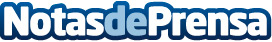 La Policía Nacional libera en Zaragoza a una disminuida física obligada a prostituirse en condiciones de semiesclavitudDatos de contacto:Nota de prensa publicada en: https://www.notasdeprensa.es/la-policia-nacional-libera-en-zaragoza-a-una Categorias: Aragón http://www.notasdeprensa.es